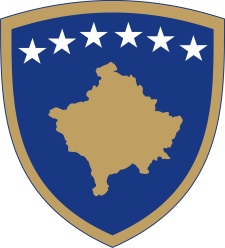 Republika e KosovësRepublika Kosovo - Republic of KosovoQeveria - Vlada - GovernmentBr. 01/24Datum: 12.01.2018.Na osnovu člana 92. stav 4 i člana 93. stav 4 Ustava Republike Kosovo, člana 38. Zakona br. 03/L-209 o Centralnoj banci Republike Kosovo, na osnovu člana 4. Uredbe br. 02/2011 o oblastima administrativne odgovornosti Kancelarije premijera i ministarstava, izmenjene i dopunjene Uredbom br. 14/2017, Uredbom br. 15/2017 i Uredbom br. 16/2017, kao i člana 19. Poslovnika o radu Vlade Republike Kosovo br. 09/2011, razmatrajući zahtev pod br. prot. 3845 od 28.12.2017, Vlada Republike Kosovo, je na sednici održanoj 12. januara 2018. donela sledeću:ODLUKU Vlada Republike Kosovo daje svoje mišljenje i saglasna je sa kandidaturama, koje je predložila Izborni panel za izbor guvernera Centralne banke Republike Kosovo.Zadužuje se generalni sekretar Kancelarije premijera za prosleđivanje ove Odluke Skupštini Republike Kosovo.Odluka stupa na snagu danom potpisivanja.Ramush HARADINAJ______________________Premijer KosovaDostaviti:Zamenicima premijera;Svim ministarstvima (ministrima);Generalnom sekretaru KP-a;Arhivi Vlade.Republika e KosovësRepublika Kosovo - Republic of KosovoQeveria - Vlada - Government                                    Br. 02/24Datum: 12.01.2018.Na osnovu člana 92. stav 4 i člana 93. stav 4 Ustava Republike Kosovo, na osnovu člana 4. Uredbe br. 02/2011 o oblastima administrativne odgovornosti Kancelarije premijera i ministarstava, izmenjene i dopunjene Uredbom br. 14/2017, Uredbom br. 15/2017 i Uredbom br. 16/2017, kao i člana 19. Poslovnika o radu Vlade Republike Kosovo br. 09/2011, Vlada Republike Kosovo, je na sednici održanoj 12. januara 2018. donela sledeću:ODLUKUO izmeni i dopuni Odluke Vlade br. 07/49 od 16.09.2015. u vezi Odbora Javnog preduzeća HJP „Ibar-Lepenac“ D.D.Izmenjuje se i dopunjuje tačka 1.4 Odluke br. 07/49 od 16.09.2015, kao što sledi:Muharrem Xhemajli;Nakon tačke 1.5 Odluke br. 07/49 od 16.09.2015, dodaje se tačka 1.6, kao što sledi:      1.6.  Liridon Zogiani.Ova Odluka predstavlja sastavni deo Odluke br. 07/49 od 16.09.2015.Odluka stupa na snagu danom potpisivanja.Ramush HARADINAJ______________________Premijer KosovaDostaviti:Zamenicima premijera;Svim ministarstvima (ministrima);Generalnom sekretaru KP-a;Arhivi Vlade.Republika e KosovësRepublika Kosovo - Republic of KosovoQeveria - Vlada - Government                                    Br. 03/24Datum: 12.01.2018.Na osnovu člana 92. stav 4 i člana 93. stav 4 Ustava Republike Kosovo, člana 6. Zakona br. 04/L-250 o Agenciji za vazdušno navigacijske usluge, na osnovu člana 4. Uredbe br. 02/2011 o oblastima administrativne odgovornosti Kancelarije premijera i ministarstava, izmenjene i dopunjene Uredbom br. 14/2017, Uredbom br. 15/2017 i Uredbom br. 16/2017, kao i člana 19. Poslovnika o radu Vlade Republike Kosovo br. 09/2011, Vlada Republike Kosovo, je na sednici održanoj 12. januara 2018. donela sledeću:ODLUKU Stavljaju se van snage tačka 1.2 i 1.3 Odluke Vlade Republike Kosovo br. 06/98 od 29. juna 2016. o imenovanju zamenika direktora Agencije za vazdušno-navigacijske usluge; 1.2. Bujar Ejupi, zamenik direktora za finansijsko-administrativne usluge; i 1.3. Ersen Shileku, zamenik direktora za operativne usluge. Ministarstvo javne uprave se zadužuje za sprovođenje ove Odluke. Odluka stupa na snagu danom potpisivanja. ObrazloženjeNa osnovu člana 6. Zakona br. 04/L-250 o Agenciji za vazdušno navigacijske usluge, Ministarstvo infrastrukture je 20.05.2016. objavilo konkurs za zapošljavanje na položaju zamenika direktora za vazdušno-navigacijske usluge. Nakon okončanja izbornog procesa od strane Izborne komisije civilne službe, kao i davanja odgovarajućih preporuka od strane Ministarstva infrastrukture, Vlada Republike Kosovo je na sednici održanoj 29.06.2016. donela Odluku br. 06/98 o produženju mandata direktora, kao i imenovanju g. Bujara Ejupija, za zamenika direktora za administrativno-finansijske usluge i g. Ersena Shilekua, za zamenika direktora za operativne usluge u Agenciji za vazdušno-navigacijske usluge.Nezavisni nadzorni odbor za civilnu službu Republike Kosovo, odlučujući po žalbi kandidata protiv odluke izborne komisije, je usvojio njihovu žalbu i Odlukom br. A/02/587/2016 i A-02/593/2016 je poništila odluku br. 6355 od 02.12.2016. i Odluku br. 6354 od 02.12.2016. Komisije za rešavanje sporova i žalbi u Ministarstvu infrastrukture, i poništila proces zapošljavanja i sve odluke koje proističu iz izbornog postupka kandidata za položaje zamenika direktora za administrativno-finansijske usluge i zamenika direktora za operativne usluge Agencije za vazdušno-navigacijske usluge, zadužujući Ministarstvo infrastrukture za sprovođenje ove Odluke.Ministarstvo infrastrukture je pokrenulo pitanje u upravnom sporu zahtevajući izricanje privremene mere za odlaganje izvršenja odluke Nezavisnog nadzornog saveta za civilnu službu Republike Kosovo, ali je Osnovni sud u Prištini isti odbacio odlukom br. A. br. 720/17 od  08.05.2017, dok je Apelacioni sud Kosova istu potvrdio odlukom AA. br. 270/2017 od 23.06.2017. Stoga, uzimajući u obzir da je sprovođenje Odluka Nezavisnog nadzornog odbora obavezujuće za sve institucije javne uprave, Vlada Republike Kosovo je odnela odluku kao u izreci ove odluke.Pravna pouka: Na ovu Odluku nije dozvoljena žalba. Nezadovoljna strana može pokrenuti upravni spor u skladu sa zakonom na snazi.Ramush HARADINAJ______________________Premijer KosovaDostaviti:Zamenicima premijera;Svim ministarstvima (ministrima);Generalnom sekretaru KP-a;Arhivi Vlade.Republika e KosovësRepublika Kosovo - Republic of KosovoQeveria - Vlada - GovernmentBr. 04/24Datum: 12.01.2018.Na osnovu člana 92. stav 4 i člana 93. stav 4 Ustava Republike Kosovo, člana 62.4 Zakona br. 03/L-048 o upravljanju i odgovornostima za rad u javnim finansijama, izmenjen i dopunjen Zakonom 03/L-221, Zakonom br. 04/L-116, Zakonom br. 04/L-194, Zakonom br. 05/L-063 i Zakonom br. 05/L-007, na osnovu člana 4. Uredbe br. 02/2011 o oblastima administrativne odgovornosti Kancelarije premijera i ministarstava, izmenjene i dopunjene Uredbom br. 14/2017, Uredbom br. 15/2017 i Uredbom br. 16/2017, kao i člana 19. Poslovnika o radu Vlade Republike Kosovo br. 09/2011, Vlada Republike Kosovo, je na sednici održanoj 12. januara 2018. donela sledeću:ODLUKUUsvaja se zahtev za usvajanje budžeta za Opštinu Lipljan nakon usvajanja budžeta za 2018. godinu u Skupštini opštine Lipljana 18.12.2017.Zadužuju se Ministarstvo finansija i Opština Lipljan za sprovođenje ove Odluke.Zadužuje se generalni sekretar Kancelarije premijera za prosleđivanje ove Odluke zajedno sa tabelama Skupštini Republike Kosovo.Odluka stupa na snagu danom potpisivanja.Ramush HARADINAJ______________________Premijer KosovaDostaviti:Zamenicima premijera;Svim ministarstvima (ministrima);Generalnom sekretaru KP-a;Arhivi Vlade.Republika e KosovësRepublika Kosovo - Republic of KosovoQeveria - Vlada - Government                                    Br. 05/24Datum: 12.01.2018.Na osnovu člana 92. stav 4 i člana 93. stav 4 Ustava Republike Kosovo, Zakona br. 03/L-048 o upravljanju i odgovornostima za rad u javnim finansijama, kao i Zakona br. 06/L-020 o budžetu Republike Kosovo za 2018, na osnovu člana 4. Uredbe br. 02/2011 o oblastima administrativne odgovornosti Kancelarije premijera i ministarstava, izmenjene i dopunjene Uredbom br. 14/2017, Uredbom br. 15/2017 i Uredbom br. 16/2017, kao i člana 19. Poslovnika o radu Vlade Republike Kosovo br. 09/2011, Vlada Republike Kosovo, je na sednici održanoj 12. januara 2018. donela sledeću:ODLUKUUsvaja se povećanje plata počevši od 1. januara 2018. za sve kategorije zaposlenih koji primaju platu iz budžeta Republike Kosovo u iznosu od 4% osnovice plate, uključujući i finansijska sredstva od 30 evra za radnike civilne službe Republike Kosovo, kao i 44 evra za zdravstvene radnike. Povećanje se primenjuje i za naknadu članova Akademije nauka i umetnosti Kosova.Izuzimaju se iz stava 1 ove Odluke svi položaji koji su pogođeni Odlukom Vlade Republike Kosovo br. 04/20 od 20.12.2017.Ministarstvo finansija i budžetske organizacije pogođene ovom Odlukom se zadužuju za sprovođenje ove Odluke.Odluka stupa na snagu danom potpisivanja.Ramush HARADINAJ______________________Premijer KosovaDostaviti:Zamenicima premijera;Svim ministarstvima (ministrima);Generalnom sekretaru KP-a;Arhivi Vlade.Republika e KosovësRepublika Kosovo - Republic of KosovoQeveria - Vlada - GovernmentBr. 06/24Datum: 12.01.2018.Na osnovu člana 92. stav 4 i člana 93. stav 4 Ustava Republike Kosovo, člana 29. Zakona o upravljanju i odgovornostima za rad u javnim finansijama, izmenjen i dopunjen Zakonom 03/L-221, Zakonom br. 04/L-116, Zakonom br. 04/L-194, Zakonom br. 05/L-063 i Zakonom br. 05/L-007, na osnovu člana 4. Uredbe br. 02/2011 o oblastima administrativne odgovornosti Kancelarije premijera i ministarstava, izmenjene i dopunjene Uredbom br. 14/2017, Uredbom br. 15/2017 i Uredbom br. 16/2017, kao i člana 19. Poslovnika o radu Vlade Republike Kosovo br. 09/2011, Vlada Republike Kosovo, je na sednici održanoj 12. januara 2018. donela sledeću:ODLUKUIzdvajaju se finansijska sredstva u iznosu od 54.850,00 (pedeset četiri hiljade i osamsto pedeset) evra za pokrivanje troškova multikulturne manifestacije „Flaka e Janarit“ 2018, u opštini Gnjilane.Sredstva iz stava 1 ove Odluke se izdvajaju iz Nepredviđenih troškova, podprogram nepredviđeni troškovi, kod 232-13100, kategorija Troškovi rezerve i prenose opštini Gnjilane, budžetska linija 10/651/850/85027 u program Kultura, omladina i sport, podprogram usluge kulture u ekonomsku kategoriju Subvencije i transferi.Ministarstvo finansija i opština Gnjilane se zadužuju za sprovođenje ove Odluke.Odluka stupa na snagu danom potpisivanja. Ramush HARADINAJ______________________Premijer KosovaDostaviti:Zamenicima premijera;Svim ministarstvima (ministrima);Generalnom sekretaru KP-a;Arhivi Vlade.Republika e KosovësRepublika Kosovo - Republic of KosovoQeveria - Vlada - GovernmentBr. 07/24Datum: 12.01.2018.Na osnovu člana 92. stav 4 i člana 93. stav 4 Ustava Republike Kosovo, članova 12. i 13. Zakona br. 04/L-205 o Agenciji za zapošljavanje Republike Kosovo, na osnovu člana 4. Uredbe br. 02/2011 o oblastima administrativne odgovornosti Kancelarije premijera i ministarstava, izmenjene i dopunjene Uredbom br. 14/2017, Uredbom br. 15/2017 i Uredbom br. 16/2017, kao i člana 19. Poslovnika o radu Vlade Republike Kosovo br. 09/2011, Vlada Republike Kosovo, je na sednici održanoj 12. januara 2018. donela sledeću:ODLUKU Osniva se Savetodavni odbor Agencije za zapošljavanje Republike Kosovo. Sastav Savetodavnog odbora je: Izedin Bytyqi – MRSZ; Hysnije Maloku – MF;Rexhep Bllaca – MTI;Veton Alihajdari – MONT; Veton Firzi – MKOS;Lah Nitaj – Nacionalni organ za kvalifikacije; Avni Ajdini – UNSK; Safet Gerxhaliu – PKK;Sazan Ibrahimi – Asocijacija kosovskih opština. Mandat članova Savetodavnog odbora je tri (3) godine.Prvim sastankom Savetodavnog odbora, do izbora predsednika, predsedava najstariji član. Predsednik Savetodavnog odbora se bira na prvom sastanku, a na predlog članova Odbora prostom većinom glasova tajnim glasanjem na mandat od tri (3) godine. Savetodavni odbor se sastaje najmanje šest (6) puta godišnje, a u posebnim slučajevima predsednik Odbora može sazvati druge sastanke po potrebi. Organizovanje i funkcionisanje Savetodavnog odbora se uređuje internim pravilnikom Odbora, koji sastavljaju članovi Odbora u saradnji sa Agencijom za zaposlenje Republike Kosovo i koji donosi Ministar rada i socijalne zaštite.Odluka stupa na snagu danom potpisivanja.Ramush HARADINAJ______________________Premijer KosovaDostaviti:Zamenicima premijera;Svim ministarstvima (ministrima);Generalnom sekretaru KP-a;Arhivi Vlade.Republika e KosovësRepublika Kosovo - Republic of KosovoQeveria - Vlada - GovernmentBr. 08/24Datum: 12.01.2018.Na osnovu člana 92. stav 4 i člana 93. stav 4 Ustava Republike Kosovo, člana 11. st. 2 i 3 Zakona br. 04/L -249 o zdravstvenom osiguranju, na osnovu člana 4. Uredbe br. 02/2011 o oblastima administrativne odgovornosti Kancelarije premijera i ministarstava, izmenjene i dopunjene Uredbom br. 14/2017, Uredbom br. 15/2017 i Uredbom br. 16/2017, kao i člana 19. Poslovnika o radu Vlade Republike Kosovo br. 09/2011, Vlada Republike Kosovo, je na sednici održanoj 12. januara 2018. donela sledeću:ODLUKU Centri za socijalni rad u opštinama Republike Kosovo se imenuju institucijama nadležnim za ocenjivanje socijalnih kategorija koje će biti oslobođene plaćanja premija i zajedničkog plaćanja, ako su identifikovane kao siromašne, a prema uslovima Testa siromaštva. Centri za socijalni rad u opštinama Republike Kosovo se zadužuju za sprovođenje Testa finansijskih sredstava i Testa približnih sredstava. Sve nadležne institucije Republike Kosovo se zadužuju za sprovođenje ove Odluke. Odluka stupa na snagu danom potpisivanja.Ramush HARADINAJ______________________Premijer KosovaDostaviti:Zamenicima premijera;Svim ministarstvima (ministrima);Generalnom sekretaru KP-a;Arhivi Vlade.Republika e KosovësRepublika Kosovo - Republic of KosovoQeveria - Vlada - Government                                    Br. 09/24Datum: 12.01.2018. Na osnovu člana 92. stav 4 i člana 93. stav 4 Ustava Republike Kosovo, članova 4, 8, 44. i 45. Zakona br. 03/L-139 o eksproprijaciji nepokretne imovine, izmenjen i dopunjen Zakonom br. 03/L-205, na osnovu člana 4. Uredbe br. 02/2011 o oblastima administrativne odgovornosti Kancelarije premijera i ministarstava, izmenjene i dopunjene Uredbom br. 14/2017, Uredbom br. 15/2017 i Uredbom br. 16/2017, kao i člana 19. Poslovnika o radu Vlade Republike Kosovo br. 09/2011, Vlada Republike Kosovo, je na sednici održanoj 12. januara 2018. donela sledeću:ODLUKUUsvaja se dalje razmatranje zahteva za eksproprijaciju u javnom interesu nepokretne imovine (objekata-investicija) vlasnika i nosilaca interesa koja je pogođena izgradnjom autoputa R6, Priština-Elezov han, katastarske zone Nikaj i Soponica, opština Kačanik katastarska zona Elezov han, opština Elezov han, prema tabelama opisanim u odgovarajućoj katastarskoj evidenciji za nosioce nepokretne imovine, njihov položaj u okviru projekta od javnog interesa, kao i njihova površina, tabele koje predstavljaju sastavni deo ove odluke.Vrednost nadoknade vlasnika će odrediti Ministarstvo finansija u skladu sa Zakonom br. 03/L-139 o eksproprijaciji nepokretne imovine, izmenjen i dopunjen Zakonom br. 03/L-205, i Administrativnim uputstvom br. 02/2015 o primeni metoda i tehničkih kriterijuma za ocenjivanje, koji će biti korišćeni za obračun iznosa nadoknade za nepokretnu imovinu koja se ekspropriše kao i za štetu koja je povezana sa eksproprijacijom.Odeljenje za eksproprijaciju (MŽSPP), Ministarstvo infrastrukture i Ministarstvo finansija se zadužuju za sprovođenje ove Odluke.Odluka stupa na snagu danom objavljivanja u Službenom listu Republike Kosovo i jednom dnevnom listu sa velikim tiražem na Kosovu.Ramush HARADINAJ______________________Premijer KosovaDostaviti:Zamenicima premijera;Svim ministarstvima (ministrima);Generalnom sekretaru KP-a;Arhivi Vlade.Republika e KosovësRepublika Kosovo - Republic of KosovoQeveria - Vlada - GovernmentBr. 10/24Datum: 12.01.2018.Na osnovu člana 92. stav 4 i člana 93. stav 4 Ustava Republike Kosovo, člana 11. Zakona br. 03/L-087 o javnim preduzećima (SL br. 31/15. jun 2008) i člana 6. Zakona br. 04/L-111 o izmenama i dopunama Zakona br. 03/L-087 o javnim preduzećima (SL br. 13/30. maj 2012), na osnovu člana 4. Uredbe br. 02/2011 o oblastima administrativne odgovornosti Kancelarije premijera i ministarstava, izmenjene i dopunjene Uredbom br. 14/2017, Uredbom br. 15/2017 i Uredbom br. 16/2017, kao i člana 19. Poslovnika o radu Vlade Republike Kosovo br. 09/2011, Vlada Republike Kosovo, je na sednici održanoj 12. januara 2018. donela sledeću:ODLUKU Osniva se Lokalno javno preduzeće „Višenamenski centar“ D.D. Mitrovica.Lokalno javno preduzeće „Višenamenski centar“ D.D. Mitrovica se osniva sa 100% deonica Skupštine opštine Mitrovica.Ovlašćuje se opština Mitrovica da postupa u ime jedinog deoničara LJP „Višenamenski centar“ D.D. Mitrovica i preduzme sve zakonite radnje, uključujući upis u skladu sa Zakonom br. 02/L-123 o poslovnim društvima.Opština Mitrovica će svoja deoničarska prava vršiti preko Opštinske komisije deoničara, a u ime odgovarajuće opštine i u skladu sa zakonodavstvom na snazi.Opština Mitrovica se zadužuje za sprovođenje ove Odluke. Odluka stupa na snagu danom potpisivanja.Ramush HARADINAJ______________________Premijer KosovaDostaviti:Zamenicima premijera;Svim ministarstvima (ministrima);Generalnom sekretaru KP-a;Arhivi Vlade.Republika e KosovësRepublika Kosovo - Republic of KosovoQeveria - Vlada - GovernmentBr. 11/24Datum: 12.01.2018.Na osnovu člana 92. stav 4 i člana 93. stav 4 Ustava Republike Kosovo, na osnovu člana 4. Uredbe br. 02/2011 o oblastima administrativne odgovornosti Kancelarije premijera i ministarstava, izmenjene i dopunjene Uredbom br. 14/2017, Uredbom br. 15/2017 i Uredbom br. 16/2017, kao i člana 19. Poslovnika o radu Vlade Republike Kosovo br. 09/2011, Vlada Republike Kosovo, je na sednici održanoj 12. januara 2018. donela sledeću:ODLUKUOsniva se Međuministarski odbor za obeležavanje 550. godišnjice smrti nacionalnog heroja Đerđa Kastriotija Skenderbega.Sastav odbora je:2.1. Jahja Lluka, savetnik premijera;2.2. Sekretar KP-a;2.3. Ministar KOS-a;2.4. Sekretar MKOS-a;2.5. Ministar ONT-a;2.6. Sekretar MF-a;2.7. Predstavnik predsedništva;2.8. Predstavnik Skupštine;2.9. Predstavnik Skupštine opštine.Odbor ima mandat za sprovođenje svih predpripremnih radnji kao i dnevnog reda za obeležavanje 550. godišnjice smrti nacionalnog heroja Đerđa Kastriotija Skenderbega.Odluka stupa na snagu danom potpisivanja. Ramush HARADINAJ______________________Premijer KosovaDostaviti:Zamenicima premijera;Svim ministarstvima (ministrima);Generalnom sekretaru KP-a;Arhivi Vlade.Republika e KosovësRepublika Kosovo - Republic of KosovoQeveria - Vlada - GovernmentBr. 12/24Datum: 12.01.2018.Na osnovu člana 92. stav 4 i člana 93. stav 4 Ustava Republike Kosovo, na osnovu člana 4. Uredbe br. 02/2011 o oblastima administrativne odgovornosti Kancelarije premijera i ministarstava, izmenjene i dopunjene Uredbom br. 14/2017, Uredbom br. 15/2017 i Uredbom br. 16/2017, kao i člana 19. Poslovnika o radu Vlade Republike Kosovo br. 09/2011, Vlada Republike Kosovo, je na sednici održanoj 12. januara 2018. donela sledeću:ODLUKUG. Avni Arifi, šef osoblja premijera, imenuje se za šefa pregovora sa Srbijom.Odluka stupa na snagu danom potpisivanja.Ramush HARADINAJ______________________Premijer KosovaDostaviti:Zamenicima premijera;Svim ministarstvima (ministrima);Generalnom sekretaru KP-a;Arhivi Vlade.Republika e KosovësRepublika Kosovo - Republic of KosovoQeveria - Vlada - GovernmentBr. 13/24Datum: 12.01.2018.Na osnovu člana 92. stav 4 i člana 93. stav 4 Ustava Republike Kosovo, na osnovu člana 4. Uredbe br. 02/2011 o oblastima administrativne odgovornosti Kancelarije premijera i ministarstava, izmenjene i dopunjene Uredbom br. 14/2017, Uredbom br. 15/2017 i Uredbom br. 16/2017, kao i člana 19. Poslovnika o radu Vlade Republike Kosovo br. 09/2011, Vlada Republike Kosovo, je na sednici održanoj 12. januara 2018. donela sledeću:ODLUKUIzmenjuje se i dopunjuje tačka 4 Odluke Vlade br. 03/128 od 18.01.2017, kao što sledi:„4.  Upravni odbor je u sastavu predstavnika sledećih institucija: Ministar pravde, predsedavajući;Ministar životne sredine i prostornog planiranja, članMinistar poljoprivrede, šumarstva i prostornog planiranja, član;Ministar administracije lokalne samouprave, član;Ministar finansija, član;Ministar za evropske integracije, član;Predstavnik kabineta premijera, član;Predsedavajući Sudskog saveta kosova, član;Predstavnik Katastarskog zavoda Kosova, član;Predstavnik Kosovske agencije za poređenje i verifikaciju imovine, član;Predstavnik Kosovske agencije za privatizaciju, član;Predstavnik Agencije za rodnu ravnopravnost, član;Predsednik Asocijacije kosovskih opština, član;Predstavnici međunarodnih partnera koji pružaju tehničku pomoć tokom procesa primene, član.Izmenjuje se i dopunjuje tačka 6 Odluke Vlade br. 03/128 od 18.01.2017, kao što sledi:„6.   U zavisnosti od fokusa reforme sektora svojinskog prava, određene nadležnosti predsedavanja određenim pitanjima Upravnog odbora se mogu preneti drugoj nadležnoj ustanovi iz tačke 1 ove Odluke“. Odluka stupa na snagu danom potpisivanja.Ramush HARADINAJ______________________Premijer KosovaDostaviti:Zamenicima premijera;Svim ministarstvima (ministrima);Generalnom sekretaru KP-a;Arhivi Vlade.Republika e KosovësRepublika Kosovo - Republic of KosovoQeveria - Vlada - GovernmentBr. 14/24Datum: 12.01.2018.Na osnovu člana 92. stav 4 i člana 93. stav 4 Ustava Republike Kosovo, na osnovu člana 4. Uredbe br. 02/2011 o oblastima administrativne odgovornosti Kancelarije premijera i ministarstava, izmenjene i dopunjene Uredbom br. 14/2017, Uredbom br. 15/2017 i Uredbom br. 16/2017, kao i člana 19. Poslovnika o radu Vlade Republike Kosovo br. 09/2011, Vlada Republike Kosovo, je na sednici održanoj 12. januara 2018. donela sledeću:ODLUKUIzdvajaju se novčana sredstva u iznosu od 65.000,00 evra za devet (9) licenciranih NVO-ova koji nude usluge zaštite dece, sigurnih kuća za žrtve porodičnog nasilja i žrtve krijumčarenja. Finansijska sredstva iz tačke 1 ove Odluke se izdvajaju iz podprograma 00500-Socijalna pomoć, kategorija troškova Subvencije i transferi, ekonomska podkategorija 21200-Subvencije za ne-javne subjekte i podprograma 00600-Socijalna pomoć, kategorija troškova Subvencije i transferi, ekonomska podkategorija 21200- Subvencije za ne-javne subjekte. Ministarstvo rada i socijalne zaštite se zadužuje da iznos finansijskih sredstava iz tačke 1 ove Odluke izdvoji sledeće iznose za sigurne kuće/NVO-e: Za sigurnu kuću „Qendra për mbrojtjen dhe rehabilitimin e grave dhe fëmijëve-Liria“ u Gnjilanu, izdvaja se iznos od 7.000,00 evra na žiro-račun br. 1507001000682963; Za sigurnu kuću „Qendra për strehimin e grave dhe fëmijëve“ u Prizrenu, izdvaja se iznos od 7.000 evra na žiro-račun br. 1404000003714159; Za sigurnu kuću „Qendra për mbrojtjen e grave dhe fëmijëve -Raba Voca“ u Mitrovici, izdvaja se iznos od 7.000,00 evra na žiro-račun br. 1160686109000124;Za sigurnu kuću „Shtëpia e Sigurt“ u Đakovici, izdvaja se iznos od 7.000,00 evra na žiro-račun br. 1140096956000158; Za sigurnu kuću „Qendra për Mirëqenien e Gruas“ u Peći, izdvaja se iznos od 7.000,00 evra na žiro-račun br. 1130062827000156; Za sigurnu kuću „Qendra e Gruas-Shtëpia Ime“ u Uroševcu, izdvaja se iznos od 7.000,00 evra na žiro-račun br. 1189005918000179; Za sigurnu kuću „Qendra për mbrojtjen e viktimave dhe parandalimin e trafikimit“ u Prištini, izdvaja se iznos od 7.000,00 evra na žiro-račun br. 1110165139000128; Za pružanje dnevnih usluga za decu sa ograničenim sposobnostima NVO-u „Pema“, izdvaja se iznos od 7.000,00 evra na žiro-račun br. 1110337682000183; Za pružanje rezidencijalnih usluga za decu NVO-u „Shpresa dhe Shtëpitë e Fëmijëve“ u Prištini, izdvaja se iznos od 9.000,00 evra na žiro-račun br. 1501110000259256. Finansijska sredstva dodeljena prema tački 3 ove Odluke će sigurne kuće/NVO-i koristiti za finansiranje pružanja usluga do okončanja postupka oglašenog javnog poziva MRSZ-a za podržavanje NVO-ova za 2018. godinu. Sigurne kuće/NVO-ovi su dužni da podnesu narativne i finansijske izveštaje Odseku za budžet i finansije MRSZ-a o finansijskim sredstvima iz tačke 3 ove Odluke. Ministarstvo rada i socijalne zaštite i Ministarstvo finansija se zadužuju za sprovođenje ove Odluke.Odluka stupa na snagu danom potpisivanja.Ramush HARADINAJ______________________Premijer KosovaDostaviti:Zamenicima premijera;Svim ministarstvima (ministrima);Generalnom sekretaru KP-a;Arhivi Vlade.Republika e KosovësRepublika Kosovo - Republic of KosovoQeveria - Vlada - GovernmentBr. 15/24Datum: 12.01.2018.Na osnovu člana 92. stav 4 i člana 93. stav 4 Ustava Republike Kosovo, Zakona br. 2003/15 o socijalnoj shemi na Kosovu, Zakona br. 04/L-096 o izmenama i dopunama Zakona br. 2003/15 o socijalnoj shemi na Kosovu i Zakona br. 06/L-020 o budžetu Republike Kosovo za 2018, na osnovu člana 4. Uredbe br. 02/2011 o oblastima administrativne odgovornosti Kancelarije premijera i ministarstava, izmenjene i dopunjene Uredbom br. 14/2017, Uredbom br. 15/2017 i Uredbom br. 16/2017, kao i člana 19. Poslovnika o radu Vlade Republike Kosovo br. 09/2011, Vlada Republike Kosovo, je na sednici održanoj 12. januara 2018. donela sledeću:ODLUKUUsvaja se Odluka o određivanju visine mesečne pomoći za porodice u shemi socijalne pomoći sa nivoom rasta od 20%, počevši od 1. januara 2018.Visina isplate mesečnog iznosa socijalne pomoći se određuje prema broju članova i vrednosti bodova.Vrednost jednog (1) boda je 1,50 evra.Na osnovu broja članova i broja bodova koje dobije porodica u shemi socijalne pomoći, mesečni iznos pomoći za porodice je kao što sledi:               *Porodice sa više od 15 članova za svakog dodatnog člana dobijaju pet (5) dodatnih bodova.Ministarstvo finansija i Ministarstvo rada i socijalne zaštite se zadužuju za sprovođenje ove odluke.Odluka stupa na snagu danom potpisivanja.Ramush HARADINAJ______________________Premijer KosovaDostaviti:Zamenicima premijera;Svim ministarstvima (ministrima);Generalnom sekretaru KP-a;Arhivi Vlade.Republika e KosovësRepublika Kosovo - Republic of KosovoQeveria - Vlada - GovernmentBr. 16/24Datum: 12.01.2018.Na osnovu člana 92. stav 4 i člana 93. stav 4 Ustava Republike Kosovo, na osnovu člana 4. Uredbe br. 02/2011 o oblastima administrativne odgovornosti Kancelarije premijera i ministarstava, izmenjene i dopunjene Uredbom br. 14/2017, Uredbom br. 15/2017 i Uredbom br. 16/2017, kao i člana 19. Poslovnika o radu Vlade Republike Kosovo br. 09/2011, Vlada Republike Kosovo, je na sednici održanoj 12. januara 2018. donela sledeću:ODLUKUUsvaja se Administrativno uputstvo o načinu stavljanja na raspolaganje nepokretne imovine u vlasništvu javnih preduzeća za razvoj i realizaciju projekata za strateške investicije.Ministarstvo trgovine i industrije i druge institucije se zadužuju za sprovođenje Uputstva iz tačke 1 ove Odluke.Odluka stupa na snagu danom potpisivanja.Ramush HARADINAJ______________________Premijer KosovaDostaviti:Zamenicima premijera;Svim ministarstvima (ministrima);Generalnom sekretaru KP-a;Arhivi Vlade.Republika e KosovësRepublika Kosovo - Republic of KosovoQeveria - Vlada - GovernmentBr. 17/24Datum: 12.01.2018.Na osnovu člana 92. stav 4 i člana 93. stav 4 Ustava Republike Kosovo, na osnovu člana 4. Uredbe br. 02/2011 o oblastima administrativne odgovornosti Kancelarije premijera i ministarstava, izmenjene i dopunjene Uredbom br. 14/2017, Uredbom br. 15/2017 i Uredbom br. 16/2017, kao i člana 19. Poslovnika o radu Vlade Republike Kosovo br. 09/2011, Vlada Republike Kosovo, je na sednici održanoj 12. januara 2018. donela sledeću:ODLUKUUsvaja se Administrativno uputstvo o načinu i metodi verifikacije ispunjenja uslova za dodeljivanje statusa strateškog investitora.Ministarstvo trgovine i industrije i druge institucije se zadužuju za sprovođenje Uputstva iz tačke 1 ove Odluke.Odluka stupa na snagu danom potpisivanja.Ramush HARADINAJ______________________Premijer KosovaDostaviti:Zamenicima premijera;Svim ministarstvima (ministrima);Generalnom sekretaru KP-a;Arhivi Vlade.Porodice prema broju članovaBroj bodovaIznos u evrimaJedan (1) član4060,00 €Dva (2) člana5582,50 €Tri (3) člana6090,00 €Četiri (4) člana6597,50 €Pet (5) članova70105,00 €Šest (6) članova75112,50 €Sedam (7) članova80120,00 €Osam (8) članova85127,50 €Devet (9) članova90135,00 €Deset (10) članova95142,50 €Jedanaest (11) članova100150,00 €Dvanaest (12) članova105157,50 €Trinaest (13) članova110165,00 €Četrnaest (14) članova115172,50 €Petnaest (15) članova120180,00 €